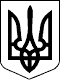 ОКРУЖНИЙ АДМІНІСТРАТИВНИЙ СУД міста КИЄВА 01051, м.  Київ, вул. Болбочана Петра 8, корпус 1Р І Ш Е Н Н ЯІ М Е Н Е М   У К Р А Ї Н Им. Київ12 січня 2018 року             13 год. 59 хв.                       № 826/13596/17        Окружний адміністративний суд міста Києва у складі: Головуючого - судді Дегтярьової О.В., розглянувши в порядку спрощеного провадження адміністративну справуза позовом Головного управління ДФС у м. Києвідо Київського комунального виробничого підприємства «Міськпаливо»про стягнення податкового боргу в сумі 924 863,03 грн., - В С Т А Н О В И В:До Окружного адміністративного суду м. Києва звернулося Головне управління ДФС у м. Києві (далі також - позивач, ГУ ДФС у м. Києві) з позовом до Київського комунального виробничого підприємства «Міськпаливо» (далі також - відповідач, ККВП «Міськпаливо»), в якому просить стягнути кошти платника податків (відповідача) з рахунків у банках, що обслуговують такого платника на суму податкового боргу у розмірі 924 863,03 грн.Позовні вимоги обґрунтовані наявністю у відповідача податкового боргу (недоїмки) по земельному податку з юридичних осіб у сумі 924 863,03 грн., який виник у зв'язку з несплатою товариством сум самостійно узгоджених податкових зобов'язань, задекларованих ним у податковій звітності з названого податку за звітні періоди 2016 - 2017 років.Ухвалою Окружного адміністративного суду м. Києва від 15.11.2017 року було відкрито скорочене провадження в адміністративній справі № 826/13596/17.Надіслана на адресу ККВП «Міськпаливо» рекомендованим листом № 0105101754177 копія вказаної ухвали була повернута до суду разом поштовим відправленням з причини, незалежної від суду.Станом на 12.01.2018 року до суду будь-які відомості про зміну місцезнаходження відповідача не надходили.Частиною четвертою ст. 33 Кодексу адміністративного судочинства України (у редакції чинній на момент відправлення копії ухвали про відкриття скороченого провадження сторонам) визначено, що у разі ненадання особами, які беруть участь у справі, інформації щодо їх поштової адреси судовий виклик надсилається юридичним особам за адресою місцезнаходження, що зазначена в Єдиному державному реєстрі юридичних осіб та фізичних осіб-підприємців.Відповідно до ч. 11 ст. 35 Кодексу адміністративного судочинства України у разі повернення поштового відправлення із повісткою, яка не вручена адресату з незалежних від суду причин, вважається, що така повістка вручена належним чином.Аналогічні норми закріплені у ч. 11 ст. 126 Кодексу адміністративного судочинства України (у редакції чинній станом на момент розгляду справи по суті).Таким чином, вважається, що відповідач належним чином повідомлений про відкриття скороченого провадження в адміністративній справі, а також про його права та обов'язки, зокрема про право надати свої заперечення проти позову або заяву про визнання позову.Згідно з ч. 4 ст. 1832 Кодексу адміністративного судочинства України (у редакції чинній до 15.12.2017 року) справа в порядку скороченого провадження розглядається суддею одноособово, без проведення судового засідання та виклику осіб, які беруть участь у справі.Починаючи з 15.12.2017 року набрала чинності редакція Кодексу адміністративного судочинства України у редакції Закону України від 03.10.2017 року № 2147-VIII  «Про внесення змін до Господарського процесуального кодексу України, Цивільного процесуального кодексу України, Кодексу адміністративного судочинства України та інших законодавчих актів».Відповідно до ч. 3 ст. 3 Кодексу адміністративного судочинства України (у редакції з 15.12.2017 року) провадження в адміністративних справах здійснюється відповідно до закону, чинного на час вчинення окремої процесуальної дії, розгляду і вирішення справи.За змістом норм ст. 12 Кодексу адміністративного судочинства України справи у спорах про стягнення грошових сум, що ґрунтуються на рішеннях суб'єкта владних повноважень, щодо яких завершився встановлений цим Кодексом строк оскарження, а також інші справи, у яких суд дійде висновку про їх незначну складність, відносяться до незначної складності, які розглядаються в порядку спрощеного провадження відповідно правил гл. 10 розд. ІІ цього Кодексу.Зокрема, ч. 5 ст. 262 Кодексу адміністративного судочинства України визначено, що суд розглядає справу в порядку спрощеного позовного провадження без повідомлення сторін за наявними у справі матеріалами, за відсутності клопотання будь-якої зі сторін про інше. За клопотанням однієї із сторін або з власної ініціативи суду розгляд справи проводиться в судовому засіданні з повідомленням (викликом) сторін.З огляду на викладене вище та відсутність клопотань сторін про розгляду справи у судовому засіданні, справа розглядається в порядку спрощеного провадження без проведення судового засідання та виклику осіб, які беруть участь у справі, на підставі наявних у справі матеріалів.Розглянувши подані позивачем документи і матеріали, з'ясувавши фактичні обставини, на яких ґрунтується позов, оцінивши докази, які мають значення для розгляду справи і вирішення спору по суті, суд прийшов до висновку, що надані позивачем докази та повідомлені ним обставини є достатніми для розгляду справи в порядку спрощеного провадження без повідомлення учасників справи та прийняття рішення у справі по суті з огляду на наступне.Київське комунальне виробниче підприємство «Міськпаливо» (код ЄДРПОУ 01879448, місцезнаходження: 01001, м. Київ, вул. Михайлівська, буд. 15/1-Б) перебуває на обліку в ДПІ у Голосіївському районі ГУ ДФС у м. Києві, як платник податків за основним місцем обліку.З тексту позовної заяви, довідки від 14.09.2017 року № 14334/9/26-15-17-02-31 і розрахунку податкового боргу вбачається, що загальний розмір податкового боргу відповідача перед бюджетом станом на день звернення позивача із цим позовом до суду становить 924 863,03 грн.За даними контролюючого органу заявлена до стягнення податкова заборгованість у розмірі 924 863,03 грн. виникла у зв'язку з несплатою ККВП «Міськпаливо» сум самостійно узгоджених податкових зобов'язань, задекларованих платником у податкових деклараціях з плати за землю місяці 2016 - 2017 року (а саме: декларацій з реєстр. № 9032829491 від 11.03.2016 року, № 9050922975 від 07.04.2016 року, № 9080831639 від 19.05.2016 року,                            № 9101495258 від 17.06.2016 року, № 9124990531 від 19.07.2016 року, № 1600047678 від 22.08.2016 року, № 3169756198 від 15.09.2016 року, № 1600059181 від 20.10.2016 року, № 9222117351 від 18.11.2016 року, № 9266571203 від 18.01.2017 року, № 9024233023 від 20.02.2017 року,                № 9044995739 від 20.03.2017 року, № 9070204057 від 20.04.2017 року, № 9092394817 від 19.05.2017 року, № 9117280355 від 20.06.2017 року та № 9145351813 від 26.07.2017 року).16.03.2016 року ДПІ у Голосіївському районі ГУ ДФС у м. Києві сформувала та виставила ККВП «Міськпаливо» податкову вимогу за № 463-17, згідно якої станом на 15.03.2016 року сума податкового боргу відповідача за узгодженим грошовим зобов'язанням за платежем: код бюджетної класифікації « 18010500» становила 60 878,77 грн. Дана Вимога від 16.03.2016 року надіслана контролюючим органом за адресою місцезнаходження підприємства та була вручена уповноваженій особі платника податку 04.05.2016 року.Жодні документальні докази оскарження платником податків зазначеної податкової вимоги у судовому порядку, скасування її у досудовому/судовому порядку сторони до суду не подали.  Оцінивши за правилами ст. 90 Кодексу адміністративного судочинства України надані сторонами докази, за своїм внутрішнім переконанням, що ґрунтується на їх безпосередньому, всебічному, повному та об'єктивному дослідженні, Окружний адміністративний суд міста Києва вважає, що позов підлягає задоволенню, з наступних підстав.Пунктом 54.1 ст. 54 Податкового кодексу України (далі за текстом - ПК України) передбачено, що крім випадків, передбачених податковим законодавством, платник податків самостійно обчислює суму податкового та/або грошового зобов'язання та/або пені, яку зазначає у податковій (митній) декларації або уточнюючому розрахунку, що подається контролюючому органу у строки, встановлені цим Кодексом. Така сума грошового зобов'язання та/або пені вважається узгодженою.Відповідно до пп. 14.1.39 п. 14.1 ст. 14 ПК України, грошове зобов'язання платника податків - сума коштів, яку платник податків повинен сплатити до відповідного бюджету як податкове зобов'язання та/або штрафну (фінансову) санкцію, що справляється з платника податків у зв'язку з порушенням ним вимог податкового законодавства та іншого законодавства, контроль за дотриманням якого покладено на контролюючі органи, а також санкції за порушення законодавства у сфері зовнішньоекономічної діяльності.В розумінні пп. 14.1.175 п. 14.1 ст. 14 ПК України «податковий борг» - це сума узгодженого грошового зобов'язання (з урахуванням штрафних санкцій за їх наявності), але не сплаченого платником податків у встановлений цим Кодексом строк, а також пеня, нарахована на суму такого грошового зобов'язання.В свою чергу у відповідності до норм абз. 1 п. 57.1 ст. 57 ПК України платник податків зобов'язаний самостійно сплатити суму податкового зобов'язання, зазначену у поданій ним податковій декларації, протягом 10 календарних днів, що настають за останнім днем відповідного граничного строку, передбаченого цим Кодексом для подання податкової декларації, крім випадків, встановлених цим Кодексом.Згідно з п. 59.1 ст. 59 ПК України, у разі коли платник податків не сплачує узгодженої суми грошового зобов'язання в установлені законодавством строки, контролюючий орган надсилає (вручає) йому податкову вимогу в порядку, визначеному для надсилання (вручення) податкового повідомлення-рішення.Також податкова вимога надсилається (вручається) коли платникам податків, які самостійно подали податкові декларації, але не погасили суми податкових зобов'язань у встановлені цим Кодексом строки, без попереднього надсилання (вручення) податкового повідомлення-рішення (пункт 59.4 статті 59 цього Кодексу).Підпунктом 14.1.153 п. 14.1 ст. 14 ПК України визначено, що «податкова вимога» - це письмова вимога контролюючого органу до платника податків щодо погашення суми податкового боргу.В силу норми п. 59.3 ст. 59 ПК України податкова вимога надсилається не раніше першого робочого дня після закінчення граничного строку сплати суми грошового зобов'язання.  Податкова вимога повинна містити відомості про факт виникнення грошового зобов'язання та права податкової застави, розмір податкового боргу, який забезпечується податковою заставою, обов'язок погасити податковий борг та можливі наслідки його непогашення в установлений строк, попередження про опис активів, які відповідно до законодавства можуть бути предметом податкової застави, а також про можливі дату та час проведення публічних торгів з їх продажу.Також, у відповідності до п. 3.1 Порядку направлення органами доходів і зборів податкових вимог платникам податків, затвердженого наказом Міндоходів України від 10.10.2013 року № 576, що зареєстрований в Міністерстві юстиції України 31.10.2013 року за № 1840/24372 та діяв до 08.09.2017 року, податкові вимоги формуються автоматично на підставі даних інформаційної системи органів доходів і зборів.Згідно з п. 59.5 ст. 59 ПК України у разі якщо у платника податків, якому надіслано (вручено) податкову вимогу, сума податкового боргу збільшується (зменшується), погашенню підлягає вся сума податкового боргу такого платника податку, що існує на день погашення.У разі якщо після направлення (вручення) податкової вимоги сума податкового боргу змінилася, але податковий борг не був погашений в повному обсязі, податкова вимога додатково не надсилається (не вручається).Відтак, з аналізу вищенаведених норм вбачається, що право на формування податкової вимоги виникає у контролюючого органу у разі коли платник податків не сплачує узгодженої суми грошового зобов'язання.Одночасно нормами п. 95.1 і 95.2 ст. 95 ПК України визначено, що контролюючий орган здійснює за платника податків і на користь держави заходи щодо погашення податкового боргу такого платника податків шляхом стягнення коштів, які перебувають у його власності, а в разі їх недостатності - шляхом продажу майна такого платника податків, яке перебуває у податковій заставі, однак не раніше ніж через 60 календарних днів з дня надіслання (вручення) такому платнику податкової вимоги.Доказів сплати суми грошових зобов'язань, визначених у податкових деклараціях по земельному податку з юридичних осіб за звітні періоди (місяці) 2016 і 2017 років, у встановлений ПК України строк відповідач до суду не подав.Таким чином, з огляду на вищевикладене та з урахуванням наявних у справі матеріалів, суд приходить до висновку, що суми самостійно узгоджених грошових зобов'язань по земельному податку з юридичних осіб, задекларованих ним у податкових деклараціях за реєстр. № 9032829491 від 11.03.2016 року, № 9050922975 від 07.04.2016 року,             № 9080831639 від 19.05.2016 року, № 9101495258 від 17.06.2016 року, № 9124990531 від 19.07.2016 року, № 1600047678 від 22.08.2016 року, № 3169756198 від 15.09.2016 року, № 1600059181 від 20.10.2016 року, № 9222117351 від 18.11.2016 року, № 9266571203 від 18.01.2017 року,               № 9024233023 від 20.02.2017 року, № 9044995739 від 20.03.2017 року, № 9070204057 від 20.04.2017 року, № 9092394817 від 19.05.2017 року, № 9117280355 від 20.06.2017 року та № 9145351813 від 26.07.2017 року, - набули статусу податкового боргу та про наявність у позивача правових підстав для виставлення податкової вимоги.Станом на день розгляду справи в суді доказів сплати суми податкового боргу у розмірі 924 863,03 грн. сторонами суду не надано.Згідно з п. 41.2 ст. 41 ПК України органами стягнення є виключно контролюючі органи, уповноважені здійснювати заходи щодо забезпечення погашення податкового боргу та недоїмки зі сплати єдиного внеску у межах повноважень, а також державні виконавці у межах своїх повноважень.Отже, беручи до уваги те, що податкову заборгованість в сумі 924 863,03 грн. відповідач у встановлений законодавством строк не сплатив, та наявність у нього вказаної заборгованості підтверджується матеріалами справи, доказів погашення відповідачем зазначеної заборгованості станом на день розгляду цього спору не надано, суд приходить до висновку про обґрунтованість позовних вимог контролюючого органу.Відповідно до положень ст. 139 Кодексу адміністративного судочинства України судові витрати з відповідача стягненню не підлягають.Керуючись ст. 12, ст.ст. 72 - 77, ст. 139, ст. 257, ст. 262, ст. 263, ст.ст. 241 - 246,            ст. 250, ст.ст. 295 - 297, ст. 255 Кодексу адміністративного судочинства України, суд -П О С Т А Н О В И В:1. Адміністративний позов Головного управління ДФС у м. Києві задовольнити повністю.2. Стягнути з Київського комунального виробничого підприємства «Міськпаливо» (місцезнаходження: 01001, м. Київ, вул. Михайлівська, буд. 15/1-б, код ЄДРПОУ 01879448) за рахунок коштів, які належать йому на праві власності та знаходяться на банківських рахунках, на користь Державного бюджету України суму податкового боргу по земельному податку з юридичних осіб у розмірі 924 863,03 грн. (дев?ятсот двадцять чотири тисячі вісімсот шістдесят три гривні 03 копійки).Рішення набирає законної сили відповідно до ст. 255 Кодексу адміністративного судочинства України.Рішення може бути оскаржене за правилами, встановленими в ст.ст. 295 - 297 Кодексу адміністративного судочинства України відповідно з урахуванням положень п. 15.5 ч. 1 розд. VII «Перехідні положення» цього Кодексу.       Суддя                                                                                                   О.В. ДегтярьоваКатегорія справи № Начало формы826/13596/17Конец формы: Адміністративні справи; Старі категорії (адм); Справи зі спорів фіз. чи юр. осіб із суб’єктами владних повноважень, у тому числі їх органів на місцях, щодо оскарження їх правових актів індивідуальної дії, дій або бездіяльності (крім тих, що пов’язані з публічною службою), (усього), у тому числі:; Державної податкової адміністрації України (усього); застосування штрафних санкцій за здійснення господарської діяльності, не пов’язаної з оподаткуванням (усього):; розрахунків в іноземній валюті.Надіслано судом: 12.01.2018. Зареєстровано: 15.01.2018. Оприлюднено: 17.01.2018.